Klientu atbalsts: info.kristinboots@gmail.com +371 2000 9229Adrese:SIA KristinbootsImpratora iela 3- 50 , Daugavpils, LV-5401Darba laiks:P. – P. 10:00-20:00S. 11:00 – 17:00Sv. 11:00 -15:00Klienta vārds, uzvārds:Tālruņa numurs:	Pasūtījuma numurs un datums:PRECE, KURU VĒLATIES MAINĪT/ATGRIEZT APMAIŅA	 ATGRIEŠANAJūs varat apmainīt preci pret citu 1 mēneša laikā no preces iegādes brīža.Prece, ko vēlaties saņemt vietā:Precei jābūt tās sākotnējā, oriģinālā stāvoklī: bez lietošanas pazīmēm      ar oriģinālām etiķetēm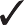 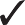 Jūs varat atgriezt jebkuru preci 14 dienu laikā no preces iegādes brīža inernetveikalā. Naudu par šo preci atmaksāsim 5 darba dienu laikā no brīža, kad  atgrieztā prece tiks saņemta.Preces atgriešanas iemesls: Neder izmērs Neatbilsts gaidītajam Cits iemesls (lūdzu, aprakstiet) oriģinālā iepakojumāNaudas saņēmēja vārds, uzvārdsNorēķinu konta numurs**Konta numurs ir nepieciešams tikai tad, ja apmaksājāt pirkumu, saņemot to Omniva pakomātā vai no Venipak kurjeraSīkāk par preču apmaiņu un atgriešanu lasiet SIA Kristinboots mājas lapā.Artikuls (vai apraksts)IzmērsOmnivaLatvijas pasts / EMS / Kurjers  NOLIKTAVĀ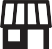 Daugavpils T/C Ditton pakomātsDaugavpils
Cietokšņa iela, 60Telefona numurs – 20009229Sūtīšanas pakalpojumus apmaksā pircējs SIA KristinbootsImperatora iela 3-50 , Daugavpils. LV-5401Sūtīšanas pakalpojumus apmaksā pircējsImperatora iela 3-50 Daugavpils ,P. - P. 10:00-19:00S. 11:00 - 16:00